СООБЩЕСТВО В ВКонтакте 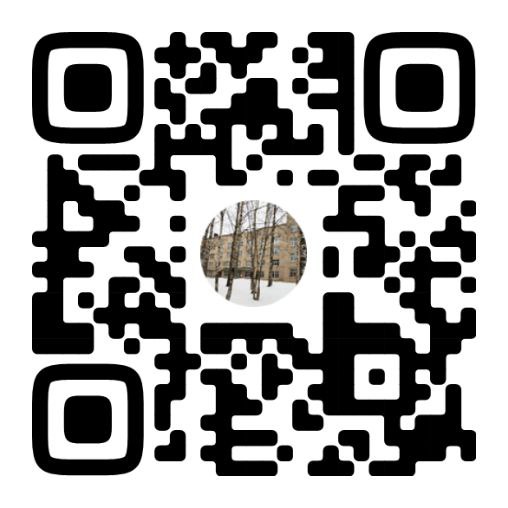 ОГБУЗ «Костромской противотуберкулезный диспансер»